РЕШЕНИЕРассмотрев проект решения о внесении изменений в Устав Петропавловск-Камчатского городского округа, внесенный Главой Петропавловск-Камчатского городского округа Слыщенко К.Г., руководствуясь Федеральным законом 
от 06.10.2003 № 131-ФЗ «Об общих принципах организации местного самоуправления в Российской Федерации», принимая во внимание рекомендации публичных слушаний от 12 марта 2014 года по вопросу «О внесении изменений в Устав Петропавловск-Камчатского городского округа», Городская Дума Петропавловск-Камчатского городского округа РЕШИЛА:1. Принять Решение о внесении изменений в Устав Петропавловск-Камчатского городского округа.2. Направить принятое Решение Главе Петропавловск-Камчатского городского округа для подписания и представления на государственную регистрацию в Управление Министерства юстиции Российской Федерации по Камчатскому краю в установленном федеральным законодательством порядке.3. Главе Петропавловск-Камчатского городского округа после государственной регистрации направить настоящее Решение в газету «Град Петра и Павла» для опубликования.РЕШЕНИЕот 28.04.2014 № 210-ндО внесении изменений в Устав Петропавловск-Камчатского городского округаПринято Городской Думой Петропавловск-Камчатского городского округа(решение от 23.04.2014 № 450-р)1. В статье 11:1) в пунктеслова «гарантий оказания гражданам Российской Федерации бесплатной медицинской помощи» заменить словами «гарантий бесплатного оказания гражданам медицинской помощи»;2)  изложить в следующей редакции:«28) присвоение адресов объектам адресации, изменение, аннулирование адресов, присвоение наименований элементам улично-дорожной сети 
(за исключением автомобильных дорог федерального значения, автомобильных дорог регионального или межмуниципального значения), наименований элементам планировочной структуры в границах городского округа, изменение, аннулирование таких наименований, размещение информации в государственном адресном реестре;»;3) пункт 39 части 1 признать утратившим силу.2. В пункте 3 части 1 статьи 13 слова «формирование и размещение муниципального заказа» заменить словами «осуществление закупок товаров, работ, услуг для обеспечения муниципальных нужд».3. В статье 21:1) в пункте 3 части 9 слова «так и по договору с» заменить словами «так и на основании договора между органами территориального общественного самоуправления и»;2) в пункте 4 слова «в соответствии с их компетенцией» заменить словами «и должностными лицами местного самоуправления, к компетенции которых отнесено принятие указанных актов».4. В статье 28:1) пункт 14 части 2 исключить;2) пункт 17 части 2 исключить;3) в пункте 30 части 2 слова «, муниципального контроля за проведением муниципальных лотерей» исключить;4) в пункте 39 части 2 слова «работников муниципальных учреждений, финансируемых из бюджета городского округа,» исключить;5) пункт 44 части 2 изложить в следующей редакции:«44) определение порядка присвоения адресов объектам адресации, изменения, аннулирования адресов, присвоения наименований элементам улично-дорожной сети (за исключением автомобильных дорог федерального значения, автомобильных дорог регионального или межмуниципального значения), наименований элементам планировочной структуры в границах городского округа, изменения, аннулирования таких наименований, размещения информации в государственном адресном реестре;».5. В части 1 статьи 31 слово «, хозяйственное» исключить.6. В статье 48:1) пункт 5 части 1 дополнить словами «определение порядка оплаты труда работников муниципальных учреждений, финансируемых из бюджета городского округа;»;2)  изложить в следующей редакции:«32) присвоение адресов объектам адресации, изменение, аннулирование адресов, присвоение наименований элементам улично-дорожной сети 
(за исключением автомобильных дорог федерального значения, автомобильных дорог регионального или межмуниципального значения), наименований элементам планировочной структуры в границах городского округа, изменение, аннулирование таких наименований, размещение информации в государственном адресном реестре;»;3) пункт 33 части 1 дополнить словами «в пределах своих полномочий создание и поддержание в состоянии готовности сил и средств гражданской обороны, необходимых для решения вопросов местного значения;»;4) пункт 59 части 1 исключить.7. Статью 78 изложить в следующей редакции:«Статья 78. Закупки для обеспечения муниципальных нужд1. Закупки товаров, работ, услуг для обеспечения муниципальных нужд осуществляются в соответствии с законодательством Российской Федерации 
о контрактной системе в сфере закупок товаров, работ, услуг для обеспечения государственных и муниципальных нужд.2. Закупки товаров, работ, услуг для обеспечения муниципальных нужд осуществляются за счет средств бюджета городского округа.».8. Настоящее Решение вступает в силу после дня его официального опубликования после государственной регистрации, за исключением положений, для которых настоящим Решением установлен иной срок вступления их в силу.9. Подпункт 2 пункта 1, подпункт 5 пункта 4 и подпункт 2 пункта 6 настоящего Решения вступают в силу с 01.07.2014.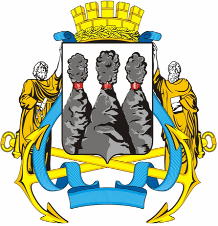 ГОРОДСКАЯ ДУМАПЕТРОПАВЛОВСК-КАМЧАТСКОГО ГОРОДСКОГО ОКРУГАот 23.04.2014 № 450-р14-я сессияг.Петропавловск-КамчатскийО принятии решения о внесении изменений в Устав Петропавловск-Камчатского городского округаГлава Петропавловск-Камчатского  городского округа, исполняющий  полномочия председателя Городской ДумыК.Г. Слыщенко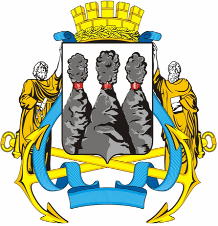 ГОРОДСКАЯ ДУМАПЕТРОПАВЛОВСК-КАМЧАТСКОГО ГОРОДСКОГО ОКРУГАГлаваПетропавловск-Камчатского городского округаК.Г. Слыщенко